Piano di protezione (COVID-19)per aziende della tecnica della costruzione con locali d'esposizione e di venditaVersione: 18 gennaio 2021Attenzione: dal 18 gennaio 2021 e fino a revoca, i negozi che non vendono beni di prima necessità saranno chiusi.IntroduzioneIl piano di protezione seguente descrive le misure che sono richieste in base all'«Ordinanza COVID-19 situazione particolare» ai gestori di strutture accessibili al pubblico. Le prescrizioni si rivolgono ai datori di lavoro e servono a stabilire misure di protezione interne all'azienda da attuare con la collaborazione dei lavoratori.Scopo di queste misureLo scopo delle misure è di proteggere dal contagio da nuovo coronavirus, da un lato, i lavoratori e le persone che svolgono attività nell'azienda, dall'altro la popolazione in generale che usufruisce dei servizi. Inoltre, si tratta di proteggere nel miglior modo possibile le persone particolarmente a rischio, sia tra i lavoratori sia tra i clienti. Basi legaliOrdinanza COVID-19 situazione particolare (RS 818.101.26), legge sul lavoro (RS 822.11) e relative ordinanze.Spiegazioni generaliTrasmissione del nuovo coronavirusIl nuovo coronavirus può essere trasmesso come segue: Attraverso un contatto stretto e prolungato: quando si resta a meno di 1,5 metri di distanza da una persona infetta senza protezione (protezione significa p. es. una parete divisoria o che entrambe le persone indossano la mascherina). Più il contatto con una persona infetta è stretto e prolungato, più è probabile un contagio.Attraverso goccioline e aerosol: quando una persona contagiata respira, parla, starnutisce o tossisce, le goccioline contenenti il virus possono finire direttamente sulle mucose del naso, della bocca o degli occhi delle persone che le stanno vicino.Attraverso le mani: il contatto con superfici, oggetti o altre persone può portare alla trasmissione di virus alle proprie mani. Se ora ci si tocca il viso, i virus raggiungono la bocca, il naso o gli occhi.Piano di protezioneIl piano di protezione si basa sulle regole di validità generale dell'UFSP: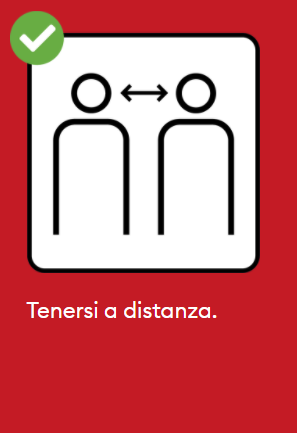 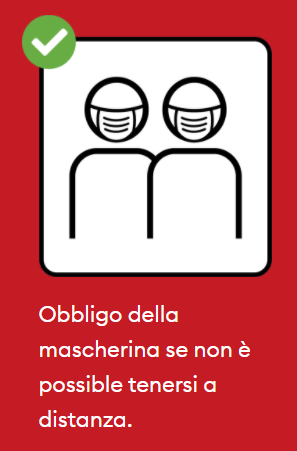 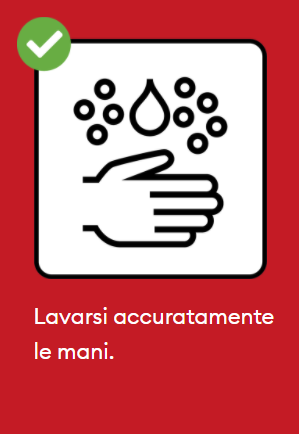 Tenersi a distanzaI lavoratori e le altre persone si tengono a una distanza reciproca di almeno 1,5 metri.Indossare la mascherinaIndossare la mascherina se non è possibile mantenere la distanza.Igiene delle maniTutte le persone nell'azienda si lavano regolarmente le mani.PuliziaPulizia regolare secondo necessità di superfici e oggetti dopo l'uso, in particolare se vengono toccati da più persone. Persone particolarmente a rischioLe persone particolarmente a rischio continuano ad attenersi alle misure di protezione dell'UFSP.Persone malate di COVID-19 sul posto di lavoroMandare a casa le persone malate in azienda e invitarle a seguire le istruzioni dell'UFSP sull'auto-isolamento.Situazioni di lavoro particolariTenere conto di aspetti specifici del lavoro e delle situazioni di lavoro per garantire la protezione.InformazioneInformare i lavoratori e le altre persone interessate sulle direttive e sulle misure.Management / DirezioneAttuazione delle disposizioni a livello di management / direzione per applicare e aggiornare le misure di protezione in modo efficiente. Altre misure di protezioneAllegatiConclusioneQuesto documento è stato redatto in base a una soluzione settoriale:	 	______________________________________________________________________________Azienda, organizzazione______________________________________________________________________________Persona responsabile, firma e dataMisureEvitare le strette di mano, niente pugno, niente gomitoGarantire 1,5 m di distanza presso i posti di lavoroGarantire 1,5 m di distanza nei locali di soggiorno (p. es. mense, cucine, locali comuni)Fare le pause a scaglioni, se le condizioni di spazio lo rendono necessarioNel locale pausa sedersi in modo sfalsato (lasciare liberi almeno una sedia / un posto)Garantire 1,5 m di distanza nei WC pubbliciMisureObbligo d'indossare la mascherina negli spazi interniIndossare sempre la mascherina se non è possibile mantenere la distanza di 1,5 mQuali maschere di protezione si possono utilizzare le mascherine igieniche o le mascherine di protezione respiratoria FFP1, FFP2, FFP3
Importante: la mascherina non deve essere dotata di una valvola di espirazione.MisureTutte le persone nell'azienda devono lavarsi regolarmente le mani con acqua e sapone, in particolare prima dell'arrivo sul posto di lavoro, tra un cliente e l'altro, prima e dopo le pause e prima e dopo l'uso del WC. Nei posti di lavoro dove ciò non è possibile, le mani devono essere disinfettate.Presso i punti di lavaggio vengono messi a disposizione, in quantità sufficiente, sapone liquido e asciugamani di carta monouso. Gli asciugamani di stoffa vanno rimossi.Rimozione di oggetti non necessari che potrebbero essere toccati dai lavoratori e dalla clientela, per esempio giornali, riviste, distributori d'acqua nelle sale d'attesa e nelle zone comuni (come locali per la pausa caffè e cucine)Allestimento di postazioni per l'igiene delle mani: entrando in negozio la clientela deve potersi lavare le mani con acqua e sapone o poterle disinfettare con un disinfettante per le maniNon toccarsi gli occhi, il naso e la bocca - o solo con le mani puliteMisureVentilazioneProvvedere a un ricambio d'aria regolare e sufficiente nei locali di lavoro
(arieggiare almeno 4 volte al giorno per circa 10 minuti)Superfici e oggettiPulire regolarmente con un comune detergente le superfici e gli oggetti (p. es. superfici di lavoro, telefoni, tastiere e utensili da lavoro), in particolare se utilizzati in comuneNon condividere tazze, bicchieri, stoviglie o utensili; lavare le stoviglie dopo l'uso con acqua e saponePulire regolarmente maniglie di porte, pulsanti di ascensori, corrimano, macchine da caffè e altri oggetti toccati spesso da più personeWC pubbliciPulizia regolare dei WC pubblici, più volte al giornoRifiutiSvuotare regolarmente i cestini dei rifiuti (in particolare quelli vicino a dove ci si lava le mani)Indossare guanti per toccare i rifiuti e gettarli subito dopo l'usoNon comprimere i sacchi dei rifiuti (rischio di contagio, rischio di lesioni)Abiti da lavoroUtilizzare indumenti da lavoro personaliLavare regolarmente gli indumenti da lavoroMisureAdempimento degli obblighi lavorativi, se possibile, da casa, eventualmente lavoro alternativo in deroga al contratto di lavoroRegolamentare gli orari di lavoro in modo che sia possibile recarsi al lavoro con i mezzi pubblici al di fuori delle ore di punta o con mezzi privatiAllestimento di uno spazio di lavoro chiaramente delimitato con 1,5 m di distanza dalle altre personeOfferta di un lavoro alternativo sul postoMisureI lavoratori con tosse, mal di gola, respiro affannoso (con o senza febbre), sensazione di febbre o dolori muscolari devono restare a casa o essere mandati a casa se si manifestano i sintomi.MisureNegozi, locali d'esposizione (showroom)Obbligo d'indossare la mascherina negli spazi interniPosare dei cartelli indicatori per i clienti (materiale informativo dell'UFSP)Offrire ai clienti la possibilità di lavarsi o disinfettarsi le maniGarantire 1,5 m di distanza tra i clienti in attesa (p. es. applicare dei segni di riferimento sul pavimento)Offrire zone d'attesa con spazio sufficiente per garantire l'osservanza delle regole sulla distanza, trasferire all'aperto le file di clienti in attesaRicevere la clientela su appuntamento, per quanto possibileMantenere la necessaria distanza durante i colloqui di consulenza e di venditaDotare la zona della cassa con lastre divisorie trasparentiOffrire o preferire il pagamento senza contattoMisureInformare i clienti all'entrata sull'obbligo di mantenere la distanza, d'indossare la mascherina e di provvedere all'igiene delle mani (materiale informativo dell'UFSP)Istruire i lavoratori su come lavarsi correttamente le mani (Piano pandemico dell'UFSP: pagina 30, Video)Istruire i lavoratori su come disinfettare correttamente le mani (Piano pandemico dell'UFSP: pagina 31)Istruire i lavoratori su come utilizzare correttamente le mascherine igieniche e le mascherine di protezione respiratoria (Suva)Documentare le istruzioni (Attestazione della formazione)Informare i lavoratori particolarmente a rischio sui loro diritti e sulle misure di protezione all'interno dell'azienda (UFSP)MisureInformare i lavoratori sul piano di protezioneInformare regolarmente i lavoratori sulla situazione attualeCoinvolgere i lavoratori nell'attuazione delle misure, tenere conto delle proposte dei lavoratoriIstruire regolarmente i lavoratori sulle misure d'igiene, sull'uso delle mascherine di protezione e sull'interazione sicura con la clientelaRifornire regolarmente i distributori di sapone e di asciugamani monouso e tenere scorte sufficientiControllare regolarmente e ripristinare le scorte di disinfettante (per le mani), nonché di detergenti (per oggetti e/o superfici)Controllare regolarmente e ripristinare le scorte di mascherine igienicheAssegnare ai lavoratori particolarmente a rischio mansioni a basso rischio d'infezioneSensibilizzare i superiori gerarchici sul fatto che i lavoratori con sintomi di una possibile malattia siano mandati immediatamente a casaMisureAllegato